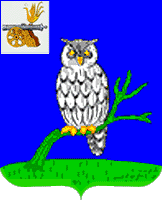 СЫЧЕВСКАЯ  РАЙОННАЯ  ДУМАР Е Ш Е Н И Е от 26 ноября  2018 года                                                                                         № 187Об утверждении перечня объектов муниципальной собственности Никольского сельского поселения Сычевского района Смоленской области, передаваемых в собственность муниципального образования «Сычевский район» Смоленской области В соответствии с постановлением Администрации Никольского сельского поселения Сычевского района Смоленской области от 08.10.2018 года № 113 «О передаче объекта муниципальной собственности Никольского сельского поселения Сычевского района Смоленской области в собственность муниципального образования «Сычевский район» Смоленской области», Положением о порядке управления и распоряжения объектами муниципальной собственности  муниципального образования «Сычевский район» Смоленской области, утвержденным решением Сычевской районной Думы от 27.02.2013 года № 208, Сычевская районная Дума РЕШИЛА:1. Утвердить перечень объектов муниципальной собственности Никольского сельского поселения Сычевского района Смоленской области, передаваемых в собственность муниципального образования «Сычевский район» Смоленской области, согласно приложению.2. Настоящее решение вступает в силу на следующий день после его официального обнародования.    Глава муниципального образования              Председатель Сычевской районной«Сычевский район» Смоленской области        ДумыПриложениек решению Сычевскойрайонной Думыот 26 ноября 2018 г. № 187Перечень объектов муниципальной собственности Никольского сельского поселения Сычевского района Смоленской области, передаваемых в собственность муниципального образования «Сычевский район» Смоленской областиЗдание Дома культуры (кадастровый номер 67:19:1000101:302), общей площадью 906,9 кв.м., расположенный по адресу: Смоленская область, Сычевский район, Никольское сельское поселение, д. Субботники, ул. Набережная, д. 3._________________________Е.Т. Орлов              __________________  М.А. Лопухова                                                           